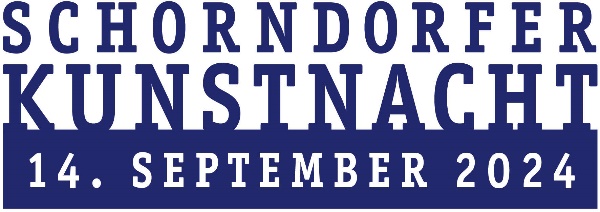 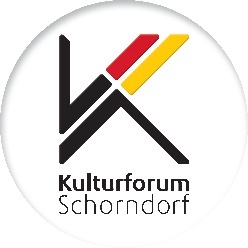 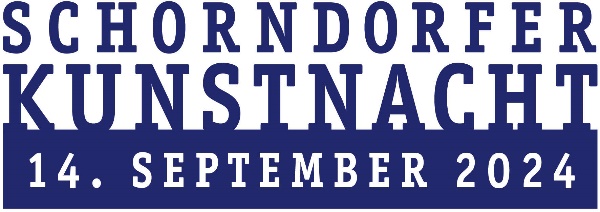 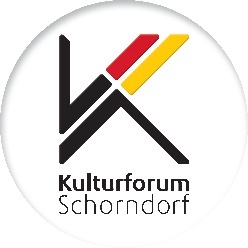 BEWERBUNGSBOGEN ZUR 21. SCHORNDORFER KUNSTNACHT
SAMSTAG, 14. SEPTEMBER 2024, 18 – 24 UHRWir freuen uns, dass Sie Interesse an der Schorndorfer Kunstnacht 2024 haben.

Bitte lesen Sie sich vor dem Ausfüllen dieses Formulars die allgemeinen Informationen zur Schorndorfer Kunstnacht 2024 sowie die Datenschutzhinweise aufmerksam durch. Sie finden diese unter:
https://www.kulturforum-schorndorf.de/de/home/veranstaltungen/schorndorfer-kunstnacht-2024.  Bitte beachten Sie, dass der Bewerbungsbogen 4 Seiten umfasst und aus folgenden Blöcken besteht:Bitte füllen Sie das Formular vollständig aus und senden Sie es in digitaler Form im WORD-Format zusammen mit der unterschriebenen Einverständniserklärung und max. 5 Fotos bis Sonntag, 28. April 2024 per Mail an kunstnacht@kulturforum-schorndorf.de. Wenn Sie im Röhm ausstellen, schicken Sie Ihre Bewerbung bitte an t.fuchslocher@das-roehm.de. Wenn Sie im SchockAreal ausstellen, schicken Sie Ihre Bewerbung bitte an bronia.schock@schockareal.de. Spätere oder postalische / mündliche / gefaxte Bewerbungen können leider nicht berücksichtigt werden. Bei offenen Fragen können Sie uns gerne eine E-Mail an kunstnacht@kulturforum-schorndorf.de schicken. Vergessen Sie bitte nicht, Ihre Telefonnummer, unter der Sie am besten erreichbar sind, zu hinterlassen. Wir wünschen Ihnen viel Erfolg!
Ihr Kulturforum Schorndorf
Kontaktpersonen:Kulturforum Schorndorf				Das Röhm
Katharina Stopper					Dr. Jürgen Groß / Tanja Fuchslocher
Karlstr. 19, 73614 Schorndorf				Weilerstr. 6, 73614 Schorndorf
Tel. 07181 99 27 940					Tel. 07181 720 20
E-Mail: k.stopper@kulturforum-schorndorf.de 	E-Mail: t.fuchslocher@das-roehm.de SchockAreal
Bronia Schock
Gmünder Str. 65, 73614 Schorndorf
Tel. 07181 96959 12
E-Mail: bronia.schock@schockareal.deStand: 18.3.2024Informationen zu Künstlerin / Künstler / InstitutionAusstellungsbeitrag & RahmenprogrammGEMABewirtungBildmaterialFlyer & PlakateAnmerkungen
Künstler*in / Firma / InstitutionName / Inhaber*in:Zutreffendes bitte mit X ankreuzen Ich stelle in meinem eigenen Atelier aus                                Ich bin Gastkünstler*in                Ich suche nach einem AusstellungsraumMeine Ausstellung findet statt (zutreffendes bitte mit X ankreuzen): in der Innenstadt                      im SchockAreal                         im Röhm Sonstiges Anschrift des Ausstellungsortes:Der Ausstellungsort ist barrierefrei (wird im Flyer gekennzeichnet) ja                      nein Der Ausstellungsort verfügt über Toiletten (wird im Flyer gekennzeichnet) ja                      neinTelefon: 
Handy (für evtl. kurzfristige Infos am Veranstaltungstag):
E-Mail: Homepage: Facebook: Instagram: Ihr Ausstellungsbeitrag & RahmenprogrammTitel Ihrer Ausstellung / Aktion:Projektbeschreibung / Hintergrundinfos zur Einreichung in der Jury:Kurzbeschreibung für Werbung / Flyer / Pressearbeit (ca. 2 Sätze). Siehe Beschreibungen im Kunstnachtflyer 2023 unter https://www.kulturforum-schorndorf.de/de/home/veranstaltungen/schorndorfer-kunstnacht-2024/   Bitte kreuzen Sie an, welche der folgenden Programmpunkte Sie neben Ihrem Ausstellungsbeitrag anbieten:
 Ich biete kein Rahmenprogramm an Ich beteilige mich an der Familien-Preview und öffne meinen Ausstellungsraum bereits um 16 Uhr (im Röhm und SchockAreal nicht möglich) Live-Kunst (z.B. Musik, Tanz, Performance)  
 Lesung   Vortrag / Diskussion Mitmach-Aktion              Sonstiges Wann und wie lange bieten Sie Rahmenprogramm an?
GEMAEin Live-Musikbeitrag ist geplant (Zutreffendes bitte mit X ankreuzen) ja                   neinBitte schicken Sie uns nach der Veranstaltung die Setliste Ihres Livemusik-Beitrags. Wir kümmern uns um die Anmeldung und Einreichung bei der GEMA. WICHTIG! Bitte beachten Sie, dass die Ruhezeiten (Nachtruhe) einzuhalten sind. Open-Air-Livemusik-Beiträge müssen ab 22:00 Uhr beendet sein.BewirtungBieten Sie Speisen oder Getränke an? (Alkoholische Getränke: Ausschankerlaubnis erforderlich!) Speisen und Getränke                  Nur Getränke   Nur Speisen Ich biete KEINE Bewirtung an	WICHTIG! Beim Verkauf von alkoholischen Getränken benötigen Sie eine Ausschankerlaubnis (Antrag „Gestattung nach Gaststättengesetz“). Weitere Informationen dazu finden Sie auf der Website der Stadt Schorndorf.Bitte beachten Sie, dass im Röhm der Verkauf von Speisen und Getränken nicht erwünscht ist! Die Bewirtung erfolgt in der Wasserwerkstatt durch die Schorndorfer Weiber.Bitte beachten Sie, dass im SchockAreal der Verkauf von Speisen und Getränken nur nach vorheriger Rücksprache und Genehmigung mit Frau Schock möglich ist. Kontaktdaten entnehmen Sie bitte der letzten Seite dieses Formulars. 
Bildmaterial
Wie viele Fotos schicken Sie uns zur Einreichung bei der Jury und für die Pressearbeit / Bewerbung (max. 5)? WICHTIG! Die Fotos müssen in ausreichender Auflösung (300 dpi) im jpg-Format vorliegen.
Ihre Kunstwerke sollten zentral abfotografiert sein und es sollten sich keine Gegenstände auf den Bildern befinden, die nicht zu den Kunstwerken gehören.Flyer & Plakate
Wie viele Kunstnachtflyer und -plakate möchten Sie und in welchem Format? (Bitte ankreuzen und Anzahl angeben)
 A1-Plakate 	
 A2-Plakate              
 A3-Plakate 
 Flyer BITTE UNBEDINGT DIE ANZAHL ANGEBEN! 
Wir informieren Sie per E-Mail, wenn die Printmedien vorliegen.
Anmerkungen